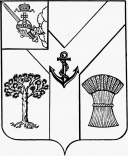 АДМИНИСТРАЦИЯМЕЖДУРЕЧЕНСКОГО МУНИЦИПАЛЬНОГО ОКРУГАВОЛОГОДСКОЙ ОБЛАСТИПОСТАНОВЛЕНИЕОт 19.05.2023 № 323           с.ШуйскоеО присвоении адресажилому дому  На основании статьи 16 Федерального закона от 6 октября 2003 года          № 131-ФЗ «Об общих принципах организации местного самоуправления в Российской Федерации», Федеральными законами от 28 декабря 2013 года           № 443-ФЗ «О федеральной информационной адресной системе и о внесении изменений в Федеральный закон «Об общих принципах организации местного самоуправления в Российской Федерации», от 24 июля 2007 года № 221 - ФЗ              «О государственном кадастре недвижимости», Правилами присвоения, изменения и аннулирования адресов, утвержденными постановлением Правительства Российской Федерации от 19 ноября 2014 года № 1221, разделом IV постановления Правительства Российской Федерации от 22 мая 2015 года  № 492 «О составе сведений об адресах, размещаемых в государственном адресном реестре, порядке межведомственного информационного взаимодействия при ведении государственного адресного реестра, о внесении изменений и признании утратившими силу некоторых актов Правительства Российской Федерации», в целях упорядочения адресной системы объектов, расположенных на территории Междуреченского муниципального округа, в связи с фактическим отсутствием объекта недвижимости на территории Междуреченского муниципального округа,Администрация округа ПОСТАНОВЛЯЕТ:1. Новому объекту недвижимости - жилому дому, расположенному в пределах земельного участка с кадастровым номером 35:27:0301057:3438, присвоить адрес: Российская Федерация, Вологодская область, Междуреченский муниципальный  округ, село Шуйское, ул. Баскаковская, дом 33, для выполнения работ, в результате которых обеспечивается подготовка документов, содержащих необходимые для осуществления государственного кадастрового учёта сведений об объекте недвижимости.2. Внести адрес объекта в государственный адресный реестр.3. Обратиться в ФГБУ «ФКП Росреестра» по Вологодской области для внесения изменений в сведения государственного кадастра об объектах недвижимости.4. Настоящее постановление подлежит внесению в государственный адресный реестр в течение 3 рабочих дней со дня принятия.5.Настоящее постановление подлежит размещению на официальном сайте Междуреченского муниципального округа в информационно-коммуникационной сети «Интернет».Глава округа                                                                                                А.А. Титов